Информационное донесение по мероприятиям, проводимым по  факту пропажи ребенка в г.Когалым (по состоянию на 12:00 24.06.2017)С начала поисково-спасательных работ с 20.06.2017 по 23.06.2017 года:  - спасателями КУ «Центроспас – Югория» обследовано дно реки Ингу-Ягун, площадью 9200 м2;- группой аквалангистов из дайв-клуба «Лагуна» обследована водная акватория, площадью 1960 м2;- проведен осмотр береговой линии на лодках – 68 км.24.06.2017 года  в 08:30 - начало водолазных работ спасателями  КУ «Центроспас – Югория»	 из г.Ханты-Мансийска - 3 спасателя и 2 ед. техники, в т.ч. 1 лодка, ответственный Неёлов Алексей Николаевич, т. 8(904)482-71-20 (от места, где закончили ЗПСО г.Нижневартовска координаты (Н 62о14/56.0 Е 74о 30/35.9).- от МЧС  - 12 человек,  4 ед. техники (из них 1 лодка), патруль береговой линии с обеих сторон в месте слияния рек Тромъ-еган и Ингу-Ягун, ответственный Козин Михаил Андреевич,  8(950)512-54-26.          - от ОМВД - 3 человека,  1 ед. техники, ответственный Андреев Роман Владимирович оперуполномоченный капитан полиции  (уголовный розыск),  тел. 8(902)692-34-22.          -  от дайв-клуба «Лагуна» работает 3 аквалангиста, ответственная Остапенко Наталья Вячеславовна,  8(904)477-72-18.         - от Администрации города организована  оперативная группа КЧС, ответственный начальник отдела по делам ГО и ЧС Администрации города Пантелеев Василий Михайлович, 8(912)087-88-78., специалист-эксперт отдела по делам ГО и ЧС Администрации города Живоглядов Константин Иванович, 8(922)256-38-77, (2 чел. 1 ед. техники).        - 16 волонтеров (5 лодок) проводят визуальный  осмотр береговой линии с двух сторон реки, начала поиска от моста, вниз по течению реки, до восточно-придорожного месторождения.        - 23 волонтера, разделенные на 4 группы, проводят визуальный пеший осмотр береговой линии с двух сторон реки, начала поиска от моста, вниз по течению реки.         На 10:22 организован новый штаб на лодочной станции вверх по течению 40 м. координаты (Н 62о15/03.2 Е 74о 30/20.9// ). Для координации действий в штабе находится сотрудник МКУ «ЕДДС города Когалыма».         С 10:00 вдоль береговой линии курсирует вертолет  МИ-2 ООО «ЛУКОЙЛ-Западная Сибирь» (1 вертолет, 3 чел. наблюдателя).      Всего на поиски ребенка (по состоянию на 12:00)  привлечены 68 человек  13 ед. техники, 8 плав. средств (дайв – клуб «Лагуна» - 3 чел., Администрация – 2 чел. 1 ед. тех., волонтеры – 39 чел., 5 плав. средства).МКУ «ЕДДС г. Когалыма»                                                        М.Д. Хаснутдинова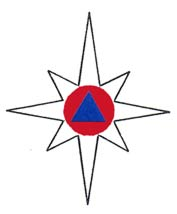 МУНИЦИПАЛЬНОЕ КАЗЁННОЕ УЧРЕЖДЕНИЕ«ЕДИНАЯ ДЕЖУРНО-ДИСПЕТЧЕРСКАЯ СЛУЖБА ГОРОДА КОГАЛЫМА»
 (МКУ «ЕДДС города Когалыма»)ул. Молодёжная 10/2,  г. Когалым, Ханты-Мансийский автономный  округ-Югра,  Тюменская область, 628486тел.(34667) 5-17-22,  5-13-42;  тел/факс (34667) 5-13-42 E-mail: edds112@bk.ru                                     ИНН  8608041012              №112 - Исх-б/н    от «24» июня  2017 г.
